              Country Women’s Association of Vic Inc.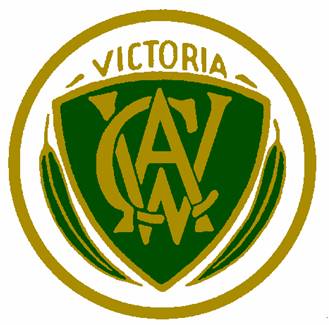 Ocean Grove Nightlights BranchWine Tasting, Cheese & Art Exhibition Fundraiser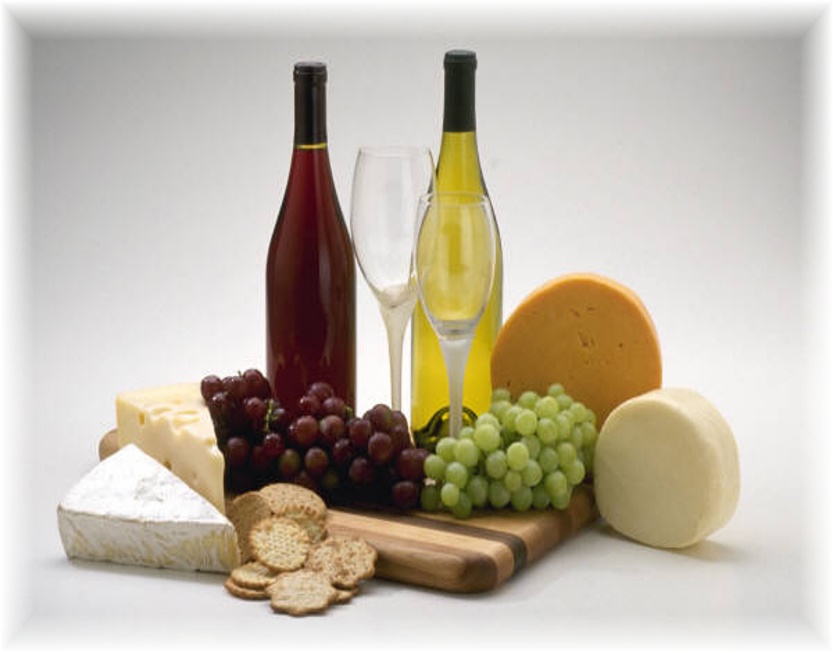 Friday 2nd September 2022 6pm to 8pmSeniors Citizens Club101 The Terrace, Ocean Grove    Tickets: $20Covid Precautions in place.With the support of Ocean Grove Cellars, Local Artists, the Bookgrove & the Chord ClubDoor Prize, Music, Book Display, Stall & RafflesAll funds raised returned to the local community.Enquires: 52554585 /0426889456